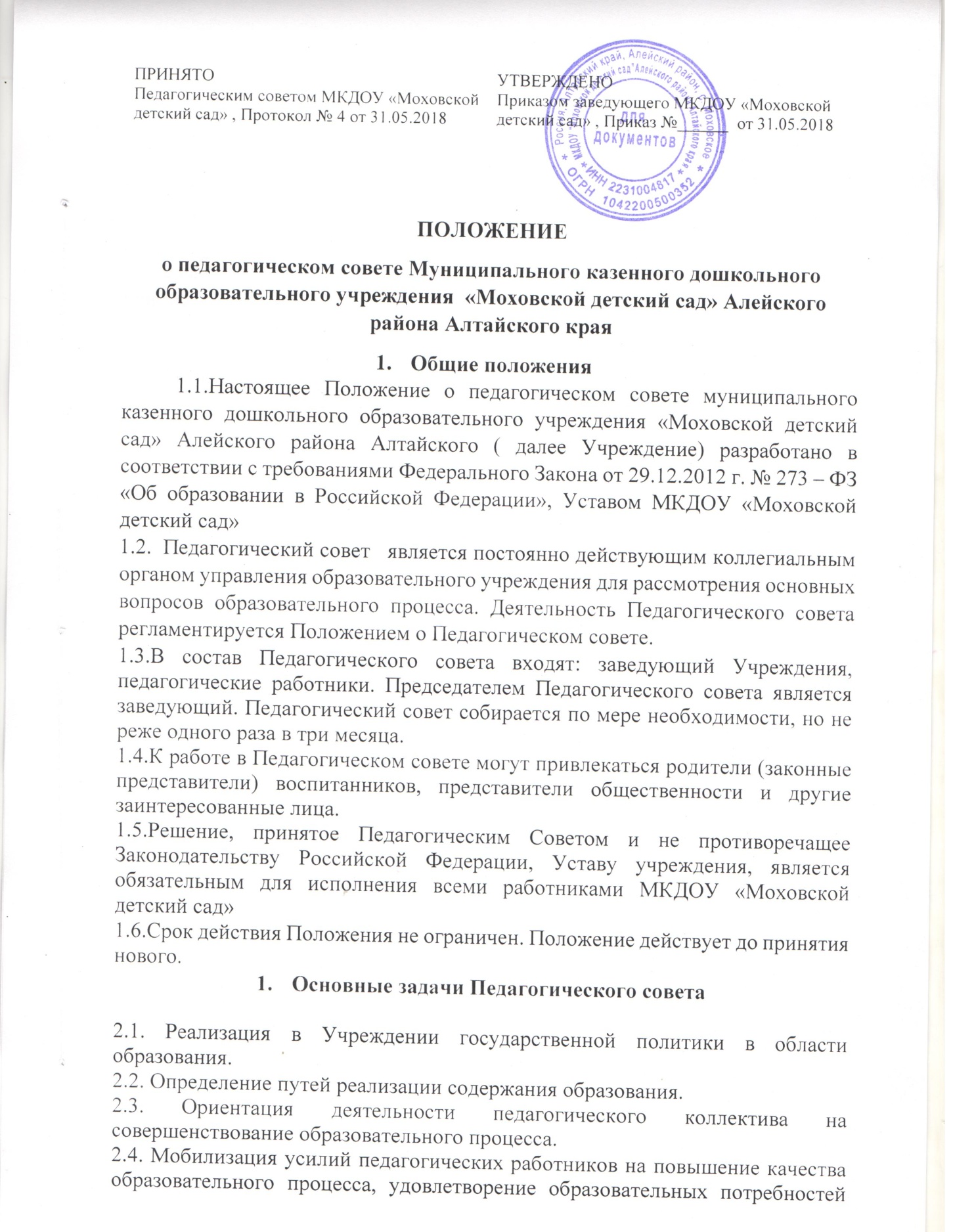 2.5. Повышение профессионального мастерства, развитие творческой активности педагогических работников МДОУ; 2.6. Решение вопросов о реализации федерального государственного образовательного стандарта дошкольного образования. 3.Функции Педагогического советаобсуждение и принятие локальных  актов, касающихся деятельности, связанной с предоставлением образовательных услуг, услуг по присмотру и уходу; определение направления образовательной деятельности; выбор образовательных программ, образовательных, воспитательных, развивающих методик, технологий для использования в образовательном процессе; обсуждение и принятие образовательной программы Учреждения и рабочих программ педагогов;  обсуждение и принятие Годового плана Учреждения, учебного плана ;решение вопросов содержания форм и методов образовательного процесса, планирования педагогической деятельности; рассмотрение вопросов переподготовки, аттестации педагогических кадров; принятие решения об организации дополнительных образовательных услуг;подведение итогов деятельности за учебный год; контроль выполнения ранее принятых решений; заслушивание информации и отчетов педагогических работников Учреждения, докладов представителей организаций и учреждений, взаимодействующих с Учреждением по вопросам образования и воспитания дошкольников, в том числе сообщений о проверке соблюдения санитарно-гигиенического режима Учреждения, об охране жизни и здоровья воспитанников и других вопросов Учреждения; обсуждение нормативно-правовых документов в области дошкольного образования; рассмотрение характеристик и принятие решения о поощрении, награждении педагогических работников Учреждения; рассмотрение и принятие  Программы развития МДОУ; рассмотрение отчета по самообследованию Учреждения.  4. Права Педагогического совета4.1. Педагогический совет имеет право: участвовать в управлении Учреждения; обращаться к администрации и другим коллегиальным органам управления Учреждением и получать информацию по результатам рассмотрения обращений, приглашать на свои заседания родителей (законных представителей) воспитанников.создавать временные творческие объединения с приглашением специалистов различного профиля, консультантов для выработки рекомендаций с последующим рассмотрением их на Педагогическим совете; принимать участие в разработке и согласовании локальных нормативных актов, касающихся деятельности, связанной с предоставлением образовательных услег, услуг по присмотру и уходу; в необходимых случаях на заседание Педагогического совета могут приглашаться представители общественных организаций, учреждений, взаимодействующих с Учреждением по вопросам обучения и воспитания, родители (законные представители) воспитанников, представители учреждений, участвующих в финансировании организации образовательной деятельности и др. Необходимость их приглашения определяется председателем Педагогического совета, пользуются правом совещательного голоса; члены Педагогического совета имеют право выходить с предложениями и заявлениями на Учредителя, в органы муниципальной и государственной власти, в общественные организации. 5. Организация управления педагогическим Советом 5.1. В состав Педагогического совета Учреждения входят: заведующий Учреждения, все педагогические работники Учреждения. 5.2. Педагогический совет избирает из своего состава председателя и секретаря сроком на 1 учебный год,  которые работают на общественных началах. 5.3. Председатель Педагогического совета: организует деятельность педагогического совета; информирует членов Педагогического совета о предстоящем заседании; организует подготовку и проведение Педагогического совета; определяет повестку дня Педагогического совета; контролирует выполнение решений Педагогического совета. Педагогический совет работает по плану, составляющему часть годового плана работы Учреждения. 5.4 Заседания Педагогического совета созываются 1 раз в квартал в соответствии с годовым планом работы Учреждения. Заседания Педагогического совета правомочны, если на них присутствует более половины его состава. 5.5.Решение Педагогического совета принимается открытым голосованием и считается принятым, если за него проголосовало не менее 2/3 присутствующих. При равном количестве голосов решающим считается голос председателя. 5.6. Выполнений решений Педагогического совета осуществляет председатель и ответственные лица, указанные в решении. Информацию о выполнении решений Педагогического совета обобщает секретарь. Результаты этой работы сообщаются членам Педагогического  совета на последующих заседаниях.  5.7. Председатель в случае несогласия с решением Педагогического совета, приостанавливает выполнение решения, извещает об этом Учредителя, представители которого обязаны в 3-дневный срок рассмотреть такое заявление при участии заинтересованных сторон, ознакомится с мотивированным мнением большинства педагогов и вынести окончательное решение по спорному вопросу. Срок полномочий Педагогического совета - бессрочно. 6. Взаимосвязи педагогического совета с другими органами самоуправления6.1. Педагогический совет организует взаимодействие с другим коллегиальными органами Учреждения: Общим собранием трудового коллектива, Родительским комитетом: через представление на ознакомление Общему собранию трудового  коллектива, Родительскому комитету материалов, разработанных на заседании  Педагогического совета; внесение предложений и дополнений по вопросам, рассматриваемым на заседаниях Общего собрания  трудового коллектива, Родительского комитета7. Ответственность педагогического Совета 7.1. Педагогическийсовет несет ответственность за выполнение, выполнение не в полном объеме или невыполнение закрепленных за ним задач и функций. 7.2. Педагогический совет несет ответственность за соответствие принимаемых решений законодательству РФ, нормативным актам. 8. Делопроизводство педагогического совета 8.1. Заседания педагогического Совета и решения оформляются протоколами, с фиксацией хода обсуждения вопросов, выносимых на Педагогический совет, предложений и замечаний членов Педагогического совета.  Протоколы подписываются председателем и секретарем Педагогического совета.  В книге протоколов фиксируются: дата проведения заседания, количество присутствующих (отсутствующих) членов, приглашенные (ФИО, должность), повестка дня, ход обсуждения вопросов, предложения, рекомендации и замечания членов Педагогического совета и приглашенных лиц, -  решение. Протоколы подписываются председателем и секретарем Педагогического совета. Нумерация протоколов ведется от начала учебного года. Протоколы Педагогического совета входят в номенклатуру дел, хранятся в Учреждении постоянно. Книга протоколов нумеруется постранично, прошнуровывается, скрепляется подписью заведующего и печатью Учреждения. 